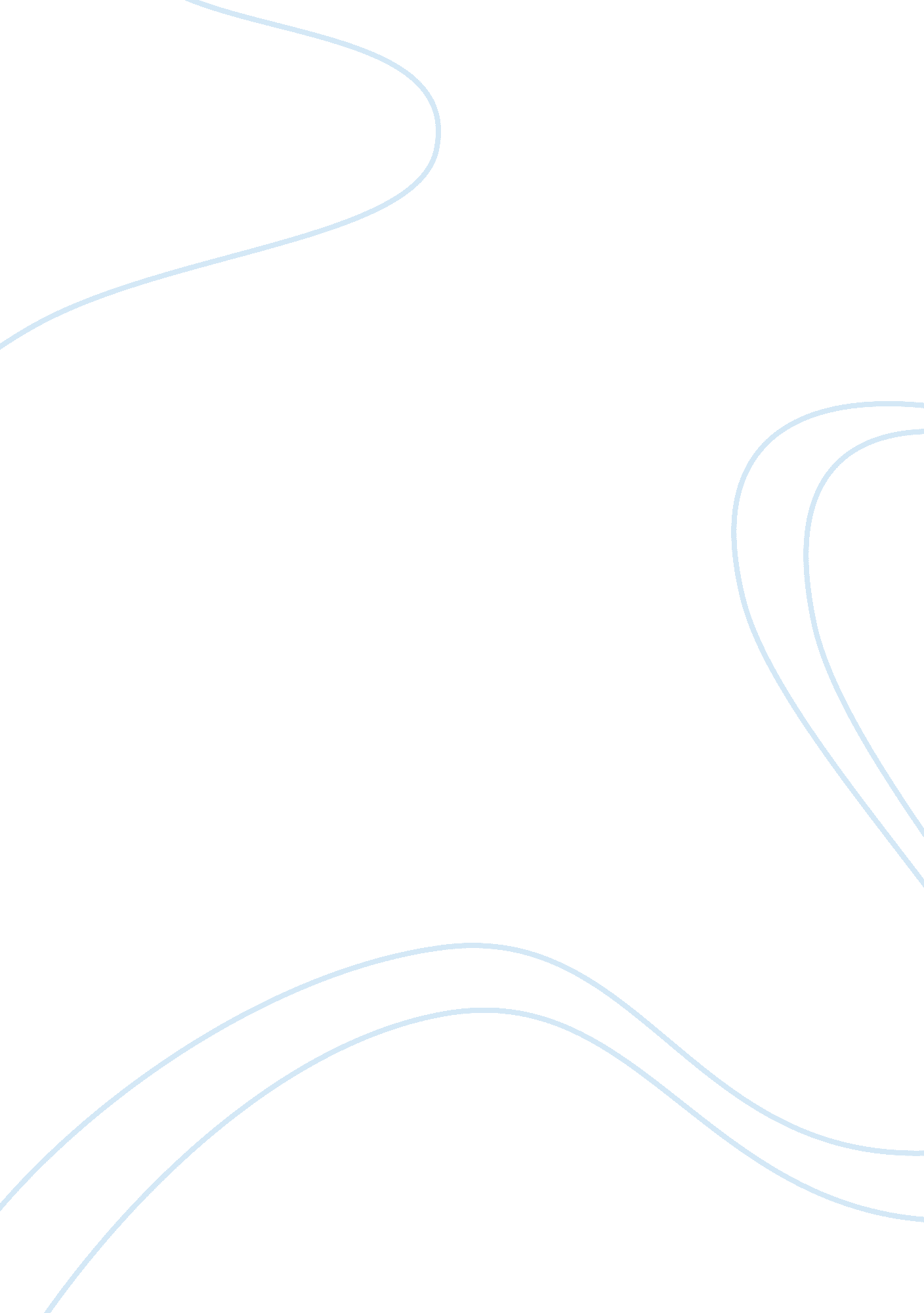 Machine learning -linear algebra review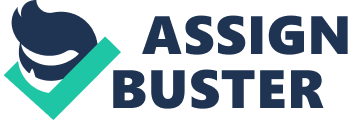 matrix definitionrectangular array of numbersdimension of matrixnumber of rows times number of columns ONMACHINE LEARNING -LINEAR ALGEBRA REVIEW SPECIFICALLY FOR YOUFOR ONLY$13. 90/PAGEOrder Nowmatrix numbers x by y is whichrows by columnsFunny R symbolAll matrices of specific dimensionMatrix elementsentries inside of matrixvector defined asAn n x 1 matrix4 dimensional vector means4 x 1 matrix (vector)y sub(i) of vectorith elementindexed vector types0 or 1 like arrays in programming languagesupper case letters in linear algerbraMatrixlower case letters in linear algerbravectorswhen can you add 2 matriceswhen they have the same dimensionscalar in linear algerbrasingle numberdivide by a scalartype 1/ x and multiplymultiply a x b against c x d, size of resulta x dif a b multiply c d, what must b and c beb must equal ctranspose [1 2 , 3 4][1 3, 2 4]identitymatrix with diagonal 1inversematrix to make identity 